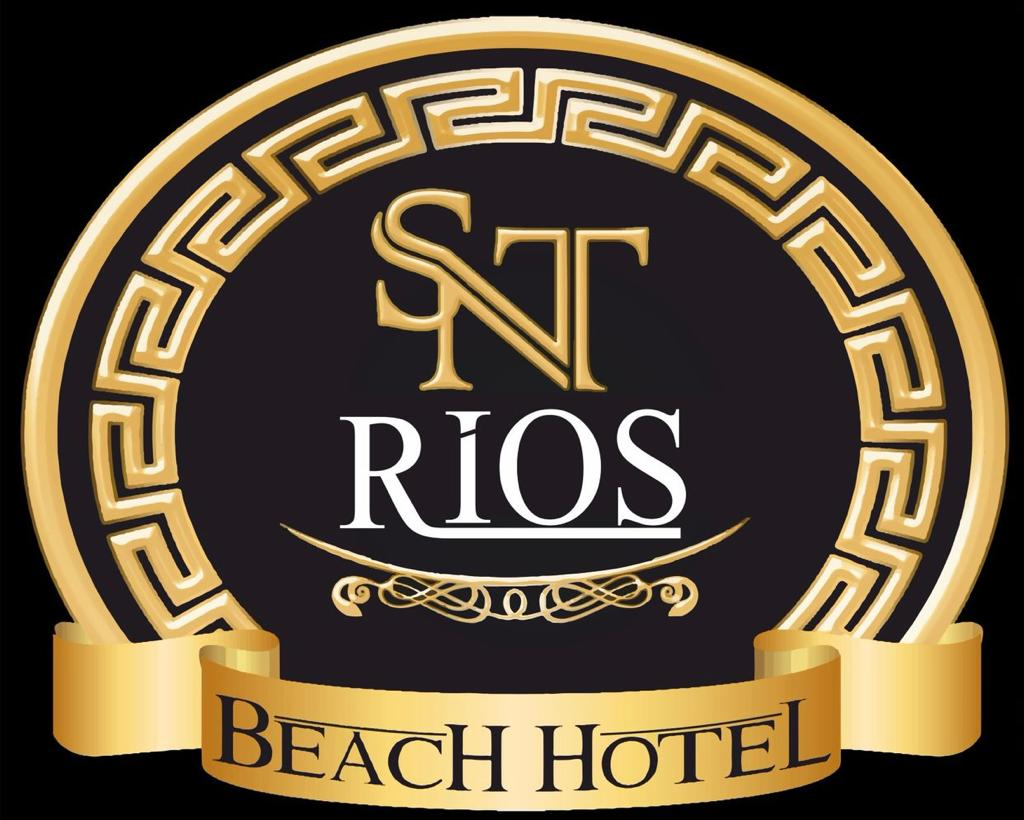 INFORMATION FORM & CONCEPT Facility Name 		 		: RIOS BEACH HOTELFacılıty Category ( Agency Based)	: 4* Hotel Official Document			: Ministry of Tourism Simple Accommodation CertificateCertificate / Blue Flag		             : NoHotel Status    				: All Inclusive – ( 10:00-21:30 )Address        	: Beldibi region, Bashkomutan Atatürk Str. No : 516 Beldibi-Kemer/AntalyaPhone Number				: 0(242) 824 95 96 Hotel Location				: İmperial Sunland on the right side, Rama Hotel on the opposite side.Airport Distance 			: 50 Km.The closest Residential Area		: Kemer  10 Km.To Antalya City Centre   		: Antalya 35 Km.Distance to the beach			: 30 m. 1. min. Walking distance. there is a wayE-mail       				: info@riosbeachhotel.com reservation@riosbeachhotel.com           Website      				: www.riosbeach.com   Construction year 			: 1996Latest Renovation			: 2023 ( All rooms and public areas )  Hotel Area (m2)			: 4500 m2Room Capacity 				: 95 Standard Rooms + 25 Family Rooms Total 120 rooms  – 300 beds Bed Distribution (Rooms)		: 95 Standard Rooms have 1 Large Bed or 2 Small Beds. 					  There is no possibility of extra beds in standard rooms					  There are 4 beds in 25 Family rooms.Speaking Languages 			: Turkish, English, RussianTransfer 				: Taxi, Minibus  ( SURCHARGE ) Check In and Out of the Room		: Check in : 14:00  -  Check out : 12:00Other 					: 220 Volts are available at the facility. There are an elevator and a generator available.  					: Pets are not accepted.  ROOM FEATURESTotal Number of Rooms 		: 95 Standard Rooms + 25 Family Rooms  Standard Room area (m2)		: Standard Room : 20 – 24 m2   Family Room : 30-35 m2Maximum Number of People  		: 95 Rooms maximum 2 People ( No possibility to put an extra bed ) 					  25 Rooms for a maximum of 4 people.IMPORTANT NOTE				: Since there is no possibility to put EXTRA beds in standard rooms, the guest should be informed about this situation during booking. Balcony and/or Terrace 	: All rooms have a balcony. 3 rooms have a french balcony. Bathroom				: All rooms have bathtub, hairdryer, sink, toilet. Floor Information 			: The floor of all rooms is Laminate Flooring. Other Room Features 			: In all rooms we provide LCD TV screen and satellite broadcasting, Minibar ( EMPTY , can be FILLED ON REQUEST FOR A FEE), Split Air Conditioning, Safe Box (FOR A FEE ), Hair Dryer, Seating group (Chair & Coffee Table ), Comfortable beds, Bedside Lighting, Wardrobe, Internet in All Rooms (FOR A FEE)    ROOM CLEANING SERVICE		: All rooms are cleaned decently every day from 09:00 to 16:00. Bed linen and Bath towels are changed every 3 days. FOOD & BEVERAGE SERVICES Restaurant				: Indoor Restaurant with a capacity of 200 people					                                                      Outdoor Restaurant with a capacity of 200 people MEAL DETAILS			             : ALL INCLUSIVEBreakfast 				: Open Buffet		07:30 – 09:30 Main Rest.Lunch 			                   	: Open Buffet		12:30 – 14:00 Main Rest.Dinner      				: Open Buffet		19:00 – 20:30 Main Rest.Tea and Cake Service			: 			17:00 – 17:30 by the PoolRoom Service                      		: NONERESTAURANTS & BARSService & Restaurant Bar		: Unlimited Local Alcoholic - All Non-alcoholic drinks	12:30 – 14:00 / 19:00 - 20:30  Pool Bar				: Unlimited Local Alcoholic - All Non-alcoholic drinks	10:00 – 12:30 / 14:00 – 19:00 											     	20:30 – 21:30		Beach Bar ( SURCHARGE ) 		: All Alcoholic and Non-alcoholic drinks (SURCHARGE ) 	10:00 – 23:00LOCAL BEVERAGE DETAILS 	FREE OF CHARGE 	: Vodka - Beer, Wine, Soft Drinks, Tea& Coffee, Cola-Fanta-Sprite, Water.WITH CHARGE	: ALL LOCAL FOREIGN ALCOHOLIC AND NON-ALCOHOLIC BEVERAGES, Fresh Orange Juice, Turkish Coffee, Energy Drinks, except for 10:00-21:30 hours charge POOL INFORMATION				Outdoor Pool				: 300 m2   -    1,40 cmWorking Hours			             : 08:00 – 19:00Heating System			: NONE Children's Pool 				: 25 m2    -    0,50 cmBEACH DETAILSPrivate Beach				: Yes Beach length				: 80 mDistance to the hotel			: 30 mBeach Feature				: The beach is sand and there are small stones in the sea. Other 					: Umbrella, Sunbed Beach Towel				: No Is there a way between the beach and the Hotel : Yes FOR CHILDREN Children's Animation			: No Baby Chair in the Restaurant     	: Yes Playground		 		: Yes   ANİMATION Daytime Activities	: Water and Darts, Fun competitions   Night Shows	: Evening shows, Turkish Night every 3 weeks PAID/FREE ACTIVITIES AND SERVICES						Aerobics			( Free )					Massage & Pouch -Foam	( Surcharge) with ReservationHamam Entrance		( Free ) at Certain Hours			Safe Deposit Box		( Surcharge)Sauna			( Free ) at Certain Hours  		             Wi-Fi in the Entire Hotel	( Surcharge)Umbrella  		( Free )					Water Ski		( Surcharge)Sunbeds 		( Free )					Doctor & Nurse      	( Surcharge) with CallChess			( Free )					Market			( Surcharge)Darts			( Free )		              	      	Fresh Fruit Juice  	( Surcharge)Baby Chair          	( Free )					Ice Cream  		( Surcharge)Elevator 		( Free )					Turkish Coffee		( Surcharge)TV / Satellite 		( Free )				 	Minibar			( Surcharge)NOTE : All drinks (Including Water) at the Beach Bar are charged. Working hours are indicated above.The Hotel Management may change the content and hours of the Concept mentioned above at any time.As the RIOS BEACH HOTEL family, we wish you a good holiday.  Management 